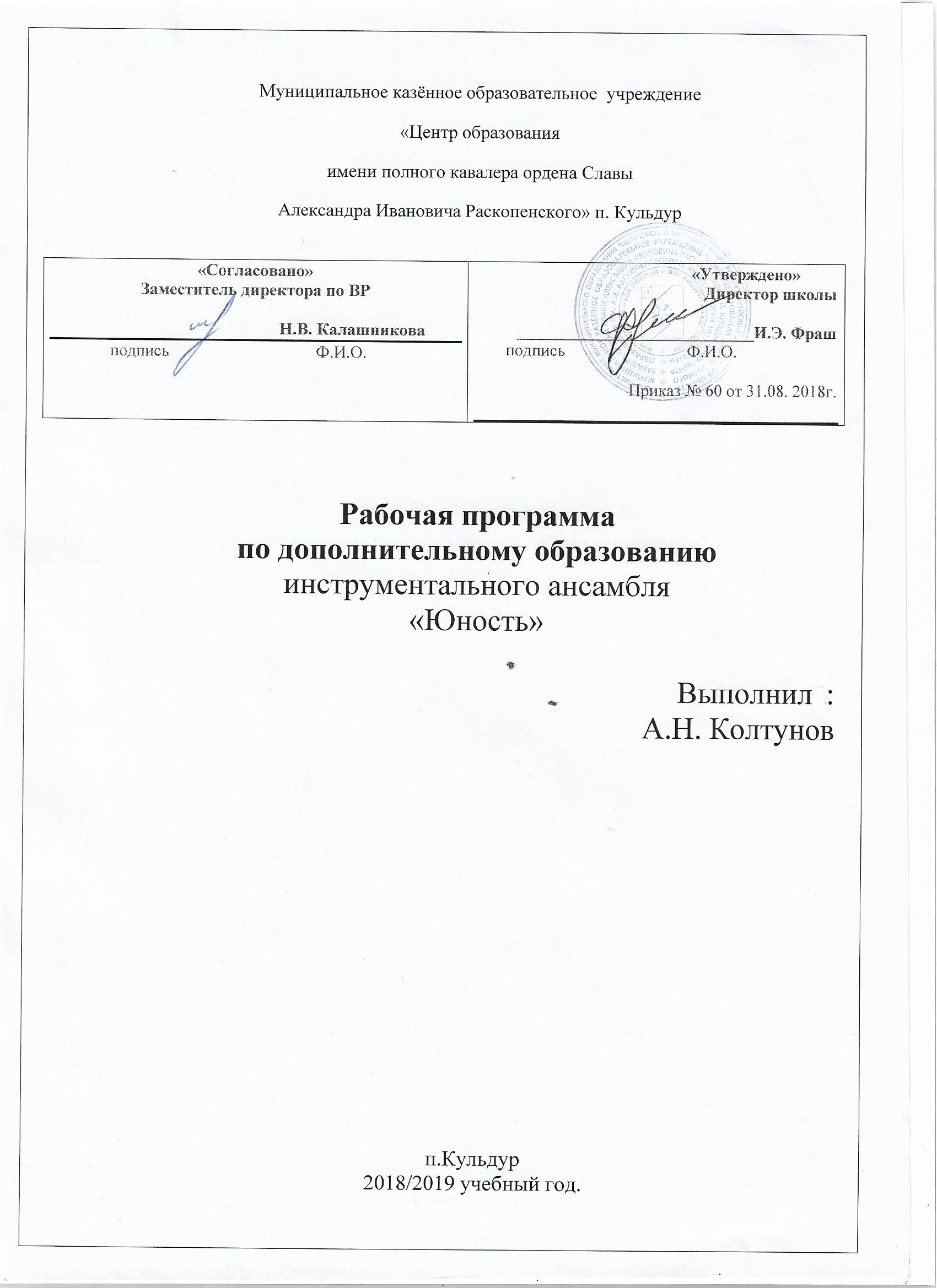 Пояснительная записка   	Программа детского кружка «Юность» составлена для занятий в коллективе, в условиях общеобразовательного учреждения. Музыкально-эстетичекое воспитание и вокально-техническое развитие воспитанников   должны идти взаимосвязано, начиная с самых младших классов.    	Человек наделен от природы особым даром – голосом. Это голос помогает человеку общаться с окружающим миром, выражать свое отношение к различным явлениям жизни.   	Певческий голосовой аппарат – необыкновенный инструмент, таящий в себе исключительное богатство красок и различных оттенков. Пользоваться певческим голосом человек начинает с детства по мере развития музыкального слуха и голосового аппарата. С раннего возраста дети чувствуют потребность в эмоциональном общении, испытывают тягу к творчеству.  	 Приобщение детей к певческому искусству способствует развитию их творческой фантазии, погружает в мир классической поэзии и драматического искусства.  	 Тематическая направленность программы позволяет наиболее полно реализовать творческий потенциал ребенка, способствует развитию целого комплекса умений, совершенствованию певческих навыков, помогает реализовать потребность в общении.   	Актуальность программы детского вокального (хорового) коллектива заключается в том, что она направлена на создание условий для реализации творческих способностей каждого ребенка, дает возможность каждому проявить себя, почувствовать успешным. Помимо этого, программа предусматривает развитие музыкальных и творческих способностей детей, певческих данных, общей музыкальной культуры, культуру поведения в обществе. Хоровое пение – занятие коллективное. Выступление – результат творческих усилий коллектива. Занятия в хоре могут и должны воспитывать у воспитанников такие ценные качества, как коллективизм, способность чувствовать и ценить красоту настоящей дружбы и товарищества, требовательность к себе и другим. Здесь дети начинают учиться самодисциплине. Вся организация работы в хоровом коллективе должна помочь воспитанникам осознать, что занятия искусством – это не только удовольствие, но и труд, труд творческий, требующий настойчивости, готовности постоянно расширять свои знания и совершенствовать умения. Одновременно надо воспитывать у кружковцев стремление к творческой отдаче полученных знаний, общественную активность. Программа включает в себя блоки занятий, направленные на развитие голоса, расширение певческого опыта детей, что является продолжением традиций, заложенных в программах данного вида, рекомендованных для системы дополнительного образования. В тоже время, программа включает репертуар, необходимый для организации воспитательного процесса школы. Он предназначен для исполнения на общешкольных праздниках, конкурсах, выездных выступлениях.Цель:Заинтересовать детей музыкальным искусством, привить любовь к хоровому и вокальному пению, сформировать вокально – хоровые навыки, чувство музыки, стиля. Воспитать музыкальную и певческую культуру. Развить музыкально-эстетический вкус детей.ЗадачиОбразовательные:Формирование у детей вокальных навыков (правильное и естественное звукоизвлечение, певческое дыхание, верная артикуляция, четкая дикция, мягкая атака звука, чистая интонация и т.д.). Формирование навыка адекватного и выразительного исполнения  современной отечественной, эстрадной  вокальной музыки.Обучение детей приемам сценического движения, актерского мастерства. Приобщение к концертной деятельности (участие в конкурсах и фестивалях детского творчества, в отчетных концертах, во всех тематических концертах). Приобретение и расширение знаний (основы музыкальной и вокальной грамотности, основы физиологии голосового аппарата). Приобретение и расширение знаний (основы законов сцены, основы физиологии речевого, опорно-двигательного и дыхательного аппарата)Развивающие:Обучение детей приемам самостоятельной и коллективной работы, само- и взаимоконтроля. Организация творческой деятельности, самообразования.Развитие чувства ритма и координации движений.Развитие интереса ребенка к самому себе как субъекту культуры.Развитие общих, творческих и специальных способностей.Воспитательные:Создание базы для творческого мышления детей.Развитие их активности и самостоятельности обучения.Формирование общей культуры личности ребенка, способной адаптироваться в современном обществе.  Развитие личностных коммуникативных качеств.Здоровьесохраняющие (здоровьеразвивающие):Построение учебного процесса, способствующего не только сохранению, но и укреплению, а также совершенствованию здоровья детей.Укрепление голосового аппарата, увеличение объема дыхания.Развитие и совершенствование  артикуляционной моторики. Создание комфортного психологического климата, благоприятной ситуации успеха.Владение способами саморегуляции поддержки здорового образа жизни.Отличительные особенности программыОбразовательная программа Вокального кружка «Юность» разработана с учетом современных образовательных технологий, которые отражаются:В принципах обучения (принцип природоспособности, единство эмоционального и сознательного, комплексное воспитание и развитие обучающихся, доступность, результативность). В формах и методах обучения (интегрированное обучение, занятия, конкурсы, экскурсии).В методах контроля и управления образовательным процессом (диагностика развития вокально-хоровых навыков, анализ результатов конкурсов).В средствах обучения (дидактические пособия, нотные пособия, аудиоаппаратура, музыкальная фонотека, музыкальные инструменты). Основным видом деятельности кружка является учебная деятельность. Особенность методики состоит в том, что специально организуется разнообразная деятельность, в которой создаются благоприятные ситуации для развития творческих способностей детей. Наиболее эффективными педагогическими средствами, побуждающими детей к творчеству, являются:неформальная обстановка;игровые и соревновательные элементы.Для решения воспитательных, образовательных и развивающихся задач предполагается разнообразная внеурочная деятельность:подготовка и участие в школьных и поселковых мероприятиях;проведение традиционных мероприятий на каникулах;концертная деятельность;контактирование с родителями, проведение родительских собраний;взаимодействие со школой;поощрение за успехи (грамоты, благодарственные письма).Важнейшими дидактическими принципами являются:принцип воспитывающего обучения, который выражается в осуществлении воспитания через содержание, методы и организацию обучения, формирование и развитие воли, настойчивости, восприятия, внимания, памяти, мышления и речи;принцип сознательности и активности, который проявляется в осмыслении целей и задач обучения, глубоком понимании репертуара. Основой сознательности в обучении является умственная и речевая активность обучающихся;принцип наглядности – это один из важнейших принципов обучения. На наглядной основе легче осуществляется переход к абстрактному мышлению;принцип систематичности и последовательности выражается в следующем:преемственность занятий (учебный материал по годам обучения распределяется так, что каждый новый опирается на усвоенный);комплектность в усвоении знаний (связь между предметами, изучаемыми в школе: музыка, мировая художественная культура, изобразительная деятельность).принцип доступности обучения предполагает так же соответствие учебного материала возрасту, индивидуальным способностям, уровню подготовленности детей, а так же учебному времени;принцип прочности означает необходимость такой постановки обучения, при котором ребёнок всегда в состоянии воспроизвести изучаемый материал в памяти.Образовательная программа  рассчитана на детей 7-17 летнего возраста, имеющих хотя бы малые вокальные данные и проявляющие интерес к вокальному искусству.Форма организации учебного процесса обусловлена возрастными особенностями обучающихся.Срок реализации программы - 5 лет. Учебный материал делится на два периода: подготовительный период – первый год обучения. Последующие  года являются основными. Занятия проводятся 6 раз в неделю: коллективные и индивидуальные. Количество обучающихся в группах  от 4 до 26 человек.Формы проведения занятий варьируются, в рамках одного занятия сочетаются разные виды деятельности:- дыхательная гимнастика;-артикуляционные упражнения;- вокально-хоровая работа;- занятия по музыкальной грамоте;- восприятие (слушание) музыки;Используются следующие формы занятий:По количеству детей: коллективные и индивидуальные.По дидактической цели: вводное занятие, занятие по углублению знаний, практические занятия, занятие по контролю знаний, умений и навыков.По особенностям коммуникативного взаимодействия педагога и детей: экскурсии, конкурс, отчетный концерт.Занятия» состоят из теоретической и практической частей. Большее количество времени занимает практическая часть.Теоретическая часть включает в себя нотную грамоту, работу с текстом, изучение творчества  композиторов.Практическая часть включает в себя  работу над вокально-хоровыми навыками и передачей образа в песне.Музыкальную основу программы составляют лучшие образцы композиторов-классиков, современных композиторов и исполнителей, разнообразные детские песни. Песенный материал играет самоценную смысловую роль в освоении содержания программы.Отбор произведений осуществляется с учетом доступности, необходимости, художественной выразительности (частично репертуар зависит от календарных дат, особых праздников и мероприятий).Песенный репертуар подобран в соответствии с реальной возможностью его освоения в рамках кружковой деятельности.Программа кружка «Юность» предполагает различные формы контроля промежуточных и конечных результатов. Методом контроля и управления обучающего процесса является тестирование детей, анализ результатов конкурсов, выполнение творческих заданий, участие в конкурсах, концертах,  а также наблюдение педагога в ходе занятий, подготовки, участие в различных  мероприятиях. Задачи  контроля:определение фактического состояния обучающегося в данный момент времени;определение причин выявленных отклонений от заданных предметов;обеспечение устойчивого состояния общающегося.Виды  контроля:знания понятий, теории;вокальные данные;соответствие знаний, умений и навыков программе обучения;уровень и качество исполнения произведений;степень самостоятельности в приобретении знаний;развитие творческих способностей.Критериями  оценки знаний, умений и навыков учащихся является:уровень предусмотренных программой теоретических знаний;уровень вокально-хоровых навыков;степень самостоятельности в работе;В начале и конце учебного года, с целью проследить динамику развития, проводится диагностика музыкальных способностей детей по следующим параметрам:-  эмоциональная отзывчивость- память- певческий диапазон- чувство ритма- музыкальный слух- качество звука (свободный, чистый, звонкий и.т.д.)- музыкальная эмоциональность.Результат и качество  обучения прослеживаются в творческих достижениях обучающихся, в призовых местах на конкурсах. Свидетельством успешного обучения могут быть дипломы и грамоты.Итогом работы, являются  ансамблевые выступления в тематических концертах посвященных Дню Матери, Дню Защитников Отечества, Международному женскому дню, итоговом отчетном концерте Центра детского творчества.  Условия для реализации программы:- выдан весь предусмотренный программой теоретический и практический материал;-  учтены возрастные и личностные особенности обучающихся, мотивация их деятельности;-  использован разнообразный методический материал по программе учебного курса;- создана библиотека специализированной вокально-хоровой литературы;-  разработаны в кабинете технические средства, отвечающие условиям учебного процесса.Данная программа является экспериментальной.Ожидаемые результатыК концу первого года обучения учащиеся должны:Знать/понимать:Особенности и возможности певческого голоса;Строение артикуляционного аппарата;Гигиену певческого голоса;Знать элементарные дирижерские жесты и правильно следовать им (внимание, вдох, начало звукоизвлечения и его окончание);Основы музыкальной формы  (куплет, припев, фраза).Что такое звук. Устойчивые и неустойчивые звуки.Лад. Мажорный и минорный лады.Знать терминологию (f,p,mf,mp,legato, staccato)Уметь:Правильно дышать: делать небольшой спокойный вдох, не поднимая плеч;Петь короткие фразы на одном дыхании;Петь легким звуком, без напряжения;Ясно выговаривать слова;К концу учебного года петь выразительно, осмысленно.К концу второго года обучения учащиеся должны:      Знать/ понимать:Соблюдать певческую установку;Понимать дирижерские жесты и правильно следовать им (внимание, вдох, начало звукоизвлечения и его окончание);Основы музыкальной грамоты (ритм, размер, ноты в пределах первой октавы, динамика)Знать понятие a cappella;Уметь:Правильно дышать при пении: делать небольшой спокойный вдох, не поднимая плеч, в подвижных песнях делать быстрый вдох;Четко и ясно произносить слова, округлять гласные;Точно интонировать;Петь произведения соблюдая динамические оттенки;Правильно показывать красивое сольное звучание своего голоса;Петь  в унисон;Петь без музыкального сопровождения отдельные попевки и отрывки из песен;Дать критическую оценку своему исполнению;Принимать активное участие в творческой жизни вокального коллектива;К концу года показать результат элементов двухголосия.К концу третьего года обучения учащиеся должны:    Знать/понимать:Основные типы голосов (сопрано, альт);Ориентироваться в нотной грамоте (первая и вторая октавы);Музыкальная грамота (интервал, трезвучие, динамика, темповое разнообразие)Знать понятия: ритм, лад, мажор, минор, пауза и т.д.Знать правила поведения певца до выхода на сцену и во время концерта;Реабилитация при простудных заболеваниях.Уметь:Петь  чистым по качеству звуком, легко, мягко, непринужденно;Уметь правильно дышать при пении;Петь на одном дыхание длинные музыкальные фразы;Исполнять произведения с учетом динамических оттенков;Уметь ориентироваться в нотной грамоте;Уметь работать с микрофоном;Исполнять  произведения с элементами двухголосия.К концу четвертого года обучения учащиеся должны:      Знать/пониматьЗнать и уметь показывать на нотном стане ноты первой, второй  октавы;Знать понятия: партитура, размер, такт, тактовая черта, интервал, темп, динамика, знаки альтерации;Основные типы голосов;Типы дыхания;Уметь:Уметь ориентироваться в нотной грамоте (в пределах первой октавы);Владеть приемами певческого дыхания;Петь простейшие двухголосные каноны;Уметь управлять интонацией голоса;Уметь правильно и четко произносить слова, округлять гласные;Иметь навыки работы над воплощением сценического образа в песни;Применять полученные знания на практике.К концу пятого года обучения учащиеся должны:      Знать/пониматьЗнать понятия: интервал, аккорд, мелизмы, октава, знать их разновидности, названия;Знать типы голосов;Типы дыхания;Знать понятие a cappella;Жанры вокальной музыки.Уметь:Уметь определять на слух интервалы и аккорды;Уметь свободно ориентироваться в нотной грамоте;Уметь петь без музыкального сопровождения;Уметь исполнять двухголосные произведения;Самостоятельно и осознанно высказывать собственные предпочтения исполняемым произведениям различных стилей и жанров;Умение петь под фонограмму «минус»Иметь навыки концертной деятельности Содержание программыВ программе выделены следующие направления:АттестацияМузыкально - теоретическая  подготовкаВокально-хоровая работаТеоретико-аналитическая работаКонцертно-исполнительская деятельностьСодержание 1-го года обученияВводное занятиеТеория. Знакомство с воспитанниками. Рассказ о режиме работы кружка, о правилах поведения, содержании занятий, о планах на учебный год. Правила по технике безопасности. Музыка в нашей жизни.  Роль и значение музыкального и вокального искусства. Положительные эмоции как результат воздействия вокала  на чувства слушателей и исполнителя.  Влияние пения на развитие личности, речи человека.  Практика. Игры на знакомство. Прослушивание детей. Пение под аккомпанемент знакомых песен.2. Аттестация Предварительная аттестация  проводится для выявления уровня музыкальных способностей обучающихся.Промежуточная аттестация в середине года проводится для того, чтобы проследить динамику развития творческих способностей детей, развития музыкального слуха и памяти. Тестирование дает возможность выявить знания, умения и навыки, полученные на занятиях. Промежуточная аттестация в конце года проводится для того, что бы узнать, усвоена ли программа первого года обучения.Практика:- выполнение диагностических тестов;- концерты, конкурсы.3. Музыкально-теоретическая подготовкаТеория. Понятие куплет, припев, фраза. Лад. Мажор и минор. Звук и его свойства. Высокие и низкие звуки.Практика. Определение лада (мажор или минор) на слух. Интонационные упражнения: пение ступеней мажора и минора. Определения: куплет, припев, фраза. Различать высокие и низкие звуки.4. Вокально-хоровая работаТеория.  Певческая  установка. Взаимосвязь речи и пения, как проявлений голосовой активности: общее   и отличное.  Восприятие искусства через интонацию.  Влияние эмоционального самочувствия на уровень голосовой активности. Дыхание, дикция. Правильное дыхание.  Количество воздуха необходимое для пения. Малое дыхание. Зависимость качества пения от количества и скорости воздуха, протекающего через голосовую щель в единицу времени. Соотношения работы  органов дыхания и гортани.Развитие слуха, музыкальной памяти, певческой эмоциональности, выразительности, вокальной артикуляции, певческого дыхания. Развитие навыков ансамблевого исполнения. Дирижерский жест и его значения. Звук и механизм его извлечения.Правила вокальных упражнений. Точное интонирование. Четкое произношение. Ровность тембра всех звуков при выполнении упражнений. Дикция и механизм ее реализации. Артикуляция как работа органов речи (губ, языка, мягкого нёба, голосовых связок) необходимая для  произнесения  известного звука речи. Важность  работы над звуком. Продолжительность распевки. Требования  к  организации распевки. Порядок распевки.  Нотные примеры.Использование скороговорок.Практика. Дыхание. Формирование навыка правильного вдоха: делать небольшой спокойный вдох, не поднимая плеч. Петь небольшие фразы на одном дыхании. Построенные на терциях и квартах, они доступны детям и подготавливают их к исполнению более сложных. Работа над дикцией. Исполнение речевых и музыкальных скороговорок. Роль гласных и  согласных звуков в пении. Для распевания  на первом году занятий следует использовать  считалки, попевки, дразнилки, которые знакомы детям с детства. Разучивание песен разной тематики. Формирование навыков певческой эмоциональности, выразительности. Разучивание мелодии песни.  Достижение чистого унисона. Индивидуальное певческое развитие обучаемых. Упражнения для дыхания, артикуляции. Упражнения  по распеванию.  Задачи  занятий:  научить учащегося  правильно исполнять распевки. Индивидуальные занятия с солистами.5. Теоретико-аналитическая работаТеория: Беседа о гигиене  певческого голоса. Строение голосового аппарата. Бережное отношение к здоровью – как  залог вокального успеха. Требования и условия нормальной работы дыхательных органов.Болезни горла и носа: насморк, танзилит, фарингит, ларингит и их влияние на голос. Воспаление трахеи: как  последствие  - потеря голоса. Меры профилактики  лор – болезней,  их необходимость. Важность прослушивания хорошей музыки и чистого пения для гигиены певческого голоса. Беседы о творчестве  композиторов.Практика: Прослушивание песен в исполнении творческих коллективов и солистов, просмотр видеозаписей.6.Концертно-исполнительская деятельностьТеория. Это как раз тот результат, по которому оценивают работу коллектива. Подготовка к участию в мероприятиях и концертах школы посёлка. Отработка основных вокальных навыков исполнительского мастерства. Эмоциональное исполнение. Артистизм.Практика. Исполнение разученных песен, в зависимости от темы мероприятия или концерта.7. Итоговое занятиеПоследнее занятие строится как итоговое и посвящается подготовке к проведению Отчетного концерта. Исполняются все произведения разученные за год.Содержание программы 2-го года обученияВводное занятиеТеория.  Составление плана работы кружка на учебный год. Правила поведения и техника безопасности. Музыка в нашей жизни.  Роль и место музыкального и вокального искусства. Положительные эмоции как результат воздействия вокала  на чувства слушателей и исполнителя.  Влияние пения на развитие личности, речи человека.  Практика.  Исполнение песен разученных на первом году обучения.2. Аттестация Промежуточная аттестация в середине года проводится для того, чтобы проследить динамику развития творческих способностей детей, развития музыкального слуха и памяти. Тестирование дает возможность выявить знания, умения и навыки, полученные на занятиях. Промежуточная аттестация в конце года  проводится для того, что бы узнать, усвоена ли программа второго года обучения.Практика:- выполнение диагностических тестов;- концерты, конкурсы.3. Музыкально-теоретическая подготовкаТеория. Певческая установка. Дирижерский жест (внимание, вдох, вступление, окончание). Ритм, размер, ноты первой октавы, динамика.Практика. Определение лада (мажор или минор) на слух. Интонационные упражнения: пение ступеней мажора и минора. Петь звукоряд  первой  октавы с названием  звуков. Различать динамику. Точно передавать ритмический рисунок.4. Вокально-хоровая работаТеория.  Певческая  установка. Дыхание, дикция. Механизм перехода  от одной гласной к другой. Певческая артикуляция: смешанный тип. Три стадии певческого дыхания: вдыхание, задержка набранного воздуха, выдыхание. Развитие слуха, музыкальной памяти, певческой эмоциональности, выразительности.  Развитие навыков ансамблевого исполнения. Дирижерский жест и его значения. Разбор содержания песен. Работа над образом.Практика. Цепное дыхание.  Работа над дикцией. Исполнение речевых и музыкальных скороговорок. Отработка навыков точного воспроизведения ритмического рисунка одноголосного пения. Формирование ансамблевого звучания. Разучивание песен разной тематики. Формирование навыков певческой эмоциональности, выразительности. Разучивание мелодий (сложные места по интервалам).  Достижение чистого унисона. Элементы двухлогосия. Индивидуальные занятия с солистами.5. Теоретико-аналитическая работаТеория:  Вокал - мифы и действительность. Правила пользование голосом. Требования и нагрузка на голос. Значение эмоций. Беседы о творчестве  композиторов.Практика: Прослушивание песен в исполнении творческих коллективов и солистов, просмотр видеозаписей.6.Концертно-исполнительская деятельностьТеория. Правила поведения на сцене.  Подготовка к участию в мероприятиях и концертах школы и посёлка, в конкурсах. Сценическое воплощение песниПрактика. Исполнение разученных песен, в зависимости от тематизма мероприятия или концерта.7. Итоговое занятиеПоследнее занятие строится как итоговое и посвящается подготовке к проведению Отчетного концерта.Содержание программы 3-го года обучения1. Вводное занятиеТеория.  Составление плана работы кружка на учебный год. Правила поведения и техника безопасности. Музыка в нашей жизни.  Роль и место музыкального и вокального искусства. Положительные эмоции как результат воздействия вокала  на чувства слушателей и исполнителя.  Влияние пения на развитие личности, речи человека.  Практика.  Исполнение знакомых песен.2. АттестацияПромежуточная аттестация в середине года проводится для того, чтобы проследить динамику развития творческих способностей детей, развития музыкального слуха и памяти. Тестирование дает возможность выявить знания, умения и навыки, полученные на занятиях. Промежуточная аттестация в конце года проводится для того, что бы узнать, усвоена ли программа второго года обучения.Практика:- выполнение диагностических тестов;- концерты, конкурсы.3. Музыкально-теоретическая подготовкаТеория. Ноты первой и второй  октавы. Ритм. Интервал. Трезвучие.Практика. Написание нот первой и второй октав. Различать на слух интервалы и трезвучия. Различать на слух и петь от заданного звука тон и полутон в восходящем и нисходящем движении. Придумать и повторить различные ритмические рисунки.4. Вокально-хоровая работаТеория. Продолжать развивать навык певческого дыхания. Пути развития правильной дикции и грамотной речи. Проблемы речи в современное время. Три стадии певческого дыхания: вдыхание, задержка набранного воздуха, выдыхание. Работа над гласными и согласными, правильно формировать окончания. Разучивание произведений разной тематики. Беседа о содержании песен.Практика.  Упражнения для повторения и закрепления навыков дыхания, звукообразования, дикции.   Разучивание новых упражнений. Работа над песней, соблюдая все вокально-хоровые навыки. Умение передать образ в песне. Индивидуальные занятия с солистами.5. Теоретико-аналитическая работаТеория:  Типы голосов. Десять советов для здоровья голоса. Требования и нагрузка на голос. Значение эмоций. Вредные привычки влияющие   на голосовые связки. Беседы о творчестве  композиторов.Практика: Прослушивание песен в исполнении творческих коллективов и солистов, просмотр видеозаписей. Прослушивание и анализ выступлений участников «Вокального ансамбля».6.Концертно-исполнительская деятельностьТеория. Правила поведения на сцене.  Подготовка к участию в мероприятиях и концертах, в конкурсах. Жесты  вокалиста: движение рук, кистей, глаз, тела. Должная  (правильная) осанка. Сочетание движений головы, шеи, плеч, корпуса, бедер и ног. Жестикуляция – как качество людей, работающих на сцене. Соответствие жестов и движений тексту песни и музыки. Мимика. Выражение лица, улыбка. Владение собой, устранение волнения на сцене. Песенный образ: своеобразие и неповторимость, манера движения, костюм исполнителя. Роль. Артистизм.Практика. Исполнение разученных песен, в зависимости от тематизма мероприятия или концерта. Мимический тренинг. Психологический тренинг. Упражнение «Как правильно стоять во время пения». Упражнения на координацию движений. Практическая работа  по формированию сценического образа.7. Итоговое занятиеПоследнее занятие строится как итоговое и посвящается подготовке к проведению Отчетный концерт.Содержание программы 4-го года обучения1.Вводное занятиеТеория.  Составление плана работы кружка на учебный год. Беседы о роли музыки в нашей жизни.  Аттестация Предварительная аттестация  проводится для выявления уровня музыкальных способностей обучающихся на начало учебного года.Промежуточная аттестация в середине года проводится для того, чтобы проследить динамику развития творческих способностей детей, развития музыкального слуха и памяти. Тестирование дает возможность выявить знания, умения и навыки, полученные на занятиях. Промежуточная аттестация в конце года  проводится для того, что бы узнать, усвоена ли программа второго года обучения.Практика:- выполнение диагностических тестов;- концерты, конкурсы.3. Музыкально-теоретическая подготовкаТеория. Ноты первой и второй  октавы. Размер. Такт. Знаки альтерации.Практика. Написание нот первой и второй октав. Различать на слух интервалы и трезвучия. Уметь различать знаки альтерации: «бемоль», «бекар», «диез». Систематически развивать ритмический, ладовый и тембровый слух. Различать ударные и безударные доли такта.4. Вокально-хоровая работаТеория. Продолжать развивать навык певческого дыхания, дикции, звуковедения, ансамблевого строя. Четкая дикция – условие успешного выступления на сцене любого артиста. Методы самостоятельной работы  по овладению голосом, речью, дыханием, необходимым для пения и жизни вне музыки. Двухголосие. Разучивание произведений разной тематики. Разбор.Практика.  Упражнения для повторения и закрепления навыков дыхания, звукообразования. Звуковедения, дикции.   Разучивание новых упражнений. Работа над песней, соблюдая все вокально-хоровые навыки. Умение передать образ в песне. Индивидуальные занятия с солистами.5. Теоретико-аналитическая работаТеория:  Типы голосов (бас, баритон, тенор, контральто, сопрано) Значение эмоций. Как правильно беречь голос. Что делать если голос заболел? Жанры вокальной музыки. История вокальных стилей. Классическая музыка. Жанры вокального исполнения: романс, опера, авторская (бардовая) песня,  блюз, рок-н-ролл, рок, хард-рок, глэм-рок, британский бит,   джаз, арт-рок, увертюра, соул, госпел, гэггей, «новая волна» (пост-панк, син-поп, панк-джаз, новый романтизм, техно-поп, электро-поп, неомод-  рок, пауэр-поп), современная городская музыка, поп-музыка, эстрада, диско, фольклор, фолк-рок, этническая музыка.Практика: Прослушивание песен в исполнении творческих коллективов и солистов, просмотр видеозаписей. Прослушивание и анализ выступлений участников Вокального ансамбля.6.Концертно-исполнительская деятельностьТеория. Углубленная работа над сценическим мастерством. Владение собой, устранение волнения на сцене. Передача образа через жесты. Требования к тренингу жестов.7. Итоговое занятиеПоследнее занятие строится как итоговое и посвящается подготовке к проведению Отчетного концерта.Содержание программы 5-го года обучения1.Вводное занятиеТеория.  Составление плана работы кружка на учебный год. Беседы о роли музыки в нашей жизни.  2. АттестацияПромежуточная аттестация в середине года  проводится для того, чтобы проследить динамику развития творческих способностей детей, развития музыкального слуха и памяти. Тестирование дает возможность выявить знания, умения и навыки, полученные на занятиях. Итоговая аттестация  проводится для того, что бы узнать, усвоена ли программа за пять лет обучения.Практика:- выполнение диагностических тестов;- концерты, конкурсы.3. Музыкально-теоретическая подготовкаТеория. Закрепление знаний музыкальной грамоты.Практика. Ориентироваться в нотной грамоте. Определять на слух трезвучия мажорного и минорного лада.4. Вокально-хоровая работаТеория.  Закрепить вокальные навыки: унисон, вокальная позиция, звуковедение, дикция, дыхание. Чистая дикция – условие успешного выступления на сцене любого артиста.Методы  работы  по овладению голосом, речью, дыханием, необходимым для пения и жизни вне музыки. Двухголосие. Элементы трехголосия. Разучивание песен разной тематики. Разбор содержания песен.Практика.  Упражнения для повторения и закрепления навыков дыхания, звукообразования, звуковедения, дыхания, дикции.   Разучивание новых упражнений. Работа над песней, соблюдая все вокально-хоровые навыки. Умение передать образ в песне. Индивидуальные занятия с солистами.5. Теоретико-аналитическая работаТеория:   Жанры вокальной музыки. История вокальных стилей. Классическая музыка.Практика: Прослушивание песен в исполнении творческих коллективов и солистов, просмотр видеозаписей. Прослушивание и анализ выступлений участников «Вокального ансамбля».6.Концертно-исполнительская деятельностьТеория. Углубленная работа над сценическим мастерством.Практика. Участие  в различных конкурсах, концертах. Работа над сценическим движением, развитие воображения, фантазии. Подчинение движения характеру музыки и текста.7. Итоговое занятиеПоследнее занятие строится как итоговое и посвящается подготовке к проведению «Отчетного концерта». Исполнение песен разученных за последние три года.Методические рекомендации(беседы для воспитанников)Певческий голос   Пение – естественный процесс, не надо напрягаться, дергаться, особенно это относится к артикуляционному аппарату. Во время пения лицо должно оставаться всегда спокойным и естественным. Если лицо напрягается, то неизбежно напрягается и весь артикуляционный аппарат. Чем более спокойными останутся лицо, челюсть, рот, язык, тем раньше появится положительный результат.   Наиболее типичной ошибкой является поджатая, выдвинутая вперед или очень напряженная при пении нижняя челюсть и напряженный язык. Это приводит к неправильному формированию звука и, как результат, к невнятному произношению текста и форсированному звучанию. Челюсть должна свободно «ходить» и нигде не зажиматься. Положение языка тоже должно быть естественным, он не должен ни вставать горкой, что способствует задиранию гортани, ни излишне глубоко укладываться, что может привести к горловому призвуку.Певческая установка    Сегодня мы займемся очень важным делом – будем учиться правильной вокально-певческой постановке корпуса во время пения.   От того, как вы держите «корпус», зависит осанка и даже самочувствие. Хорошая осанка необходима всегда, а во время пения – особенно. Чтобы голос звучал свободно, легко, нужно, чтобы ему ничто не мешало: плечи должны быть опущены, спина прямой, не нужно вытягивать шею и высоко поднимать подбородок (а то сразу же станешь похожим на петуха, который всех хочет перекричать).   Очень важно психологически почувствовать в себе наличие своеобразного стержня, который объединяет все части тела от головы до ног. Для нахождения этого же ощущения надо, взявшись кистями за локти, поднять руки в согнутом положении и положить их за голову. Заниматься пением лучше всего стоя. Только при большой продолжительности занятий можно сидеть, не касаясь спинки, на краю стула. Если приходится петь сидя, не ставьте ноги на стул того, кто сидит перед вами, чтобы не горбиться: это очень мешает свободному звучанию голоса. Нужно сесть прямо, руки положить на колени.Дыхание    Дыхание не должно быть прерывистым, коротким и чрезмерно длинным. Дыхание должно быть ровным! Старайтесь вдыхать ртом и носом одновременно. Рот чуть приоткрыт. Ощущение такое, как будто вы нюхаете цветок. При таком положении аппарата все мышцы правильно сокращены. Не старайтесь говорить очень длинную фразу или несколько фраз на одном дыхании. Это вредно. Из-за нехватки дыхания голос будет угасать и перейдет на горло, а в таком состоянии аппарат очень быстро устает, слушатель же через некоторое время от нехватки воздуха начнет зевать и чувствовать дискомфорт.Упражнения, используемые на занятиях:Упражнения на  выработку умения управлять выдохом (тренировка равномерного выдоха).Упражнения для тренировки мышц, участвующих в дыхании.Упражнения на удлинение выдоха: а) выдох на звуке, счет про себя; б) выдох на повторение слога (ма, мо, му); г) выдох на счет вслух;Упражнения «Свеча», «Снайпер», «Комарик»Слух и голос взаимосвязаны    Голос напрямую связан со слухом. Без участия слуха голос не может правильно формироваться. Качество голоса зависит от состояния здорового аппарата точно так же, как слуховой аппарат от состояния здоровья голосового аппарата: здесь связь двусторонняя – одно не может существовать без другого.Слушая речь, музыку или пение, мы «про себя», а иногда и вслух, повторяем их и только после этого воспринимаем. Перед тем как воспроизвести звук, необходимо представить себе его будущее звучание. Для воспитания внутреннего слуха детей важно научить их сознательному интонированию. Этому способствует пение без сопровождения (выработка более сосредоточенного внимания поющего).Мелодия   Греческое слово «мелодия» означает «пение», «напев». Мелодию можно напеть или сыграть на каком-нибудь музыкальном инструменте. Мелодия лежит в основе любого музыкального произведения. Она является, как часто говорят, душой музыки. Благодаря мелодии музыка способна передать любые наши переживания и чувства.Вокальная музыка    Итальянское «vokale» означает – «голосовой». То есть это музыка для голоса или многих голосов. Петь человек научился в глубокой древности – первоначально были звуковые сигналы, связанные с охотой, войной или совместным трудом. Постепенно вокальная музыка стала самостоятельным искусством, отделившись от ритуалов танца , которые она сопровождала. Вокальная музыка звучит в различных жанрах – это может быть песня, романс, опера, оратория, кантата. За немногими исключениями вокальные произведения состоят не только из музыки, но и из слов. Наибольшее развитие вокальная музыка получила в эпоху средневековья.ПесняПесня относится, прежде всего, к вокальной музыке и к народному музыкальному творчеству. Именно в песне каждый народ выражает свои чувства, настроения, желания, намерения, мечты. В песне закрепляется образ мыслей и чувств народа, его философия, его отношение к жизни, к любви, к детям, к природе – животным, цветам, растениям; к своей истории, к своей Родине. Каждая эпоха имеет свои песни – по ним можно понять, чем жили люди. Песни бывают самые разные по жанрам, количеству исполнителей, тематике.    Композиторы бережно и любовно относятся к народной песне. Для них это – неисчерпаемый мелодический источник, а главное – заповедное слово о душе народа. Если авторы (композитор и поэт) люди талантливые, то их песня может жить очень долго, иногда становясь как бы народной. Необычайно широкое распространение имеет песня и в наши дни. Поскольку она отличается сравнительной простотой формы, то пишут песни многие – от профессионалов до любителей.ДикцияВажный момент в вокальном пении – дикция. Единственный способ донесения содержания песни до слушателя – понятные слова. Поэтому дикция должна быть отчетливой. Основой являются согласованные движения органов речи (язык, губы, зубы, нёбо). Эти движения называются артикуляцией. Артикуляционный аппарат у детей, особенно младшего возраста, нуждается в развитии. Необходимо проводить специальную работу по его активации. Быстрые и легкие перемещения языка, губ сохраняют устойчивое положение гортани. Добиваться этого следует освобождением, раскрепощением всего артикуляционного аппарата. Необходимо проводить тренаж артикуляционного аппарата. Развитию артикуляции помогает проговаривание и пропевание скороговорок и чистоговорок.  Требуя от юных исполнителей четкой и ясной дикции, активной артикуляции, следует обратиться к специальным упражнениям1.        Тренировка нижней челюсти.2.        «Пятачок»     (тренировка      губных мышц).«Почесывание».  Тренировка мышц языка.5. Работа над гласными звуками.      6. СкороговоркиБерегите свой голос    Человек наделен от природы чудесным даром – голосом. Это голос помогает человеку общаться с окружающим миром, выражать свое отношение к различным явлениям жизни. Соответственно разным чувствам по-разному может звучать голос в разговоре. Разнообразны интонации человеческой речи. Но какую чарующую силу приобретает человеческий голос в пении! Человеческий голос очень хрупок и нуждается в бережном к нему отношении. Что такое голос? Как он возникает? У нас в горле есть голосовые складки. Когда они смыкаются, возникает звук – голос. А если не беречь горло, напрягать его постоянной болтовней, есть мороженое после горячего чая или долгого бегания, то голосовые  складки воспаляются и голос получается грубым, сиплым. Закаляй свое горло полосканием. Каждое утро, почистив зубы, набери глоток воды в рот и, запрокинув назад голову, произноси протяжно следующие звуки:                А – а – а; Э – э – э; И – и – и; О – о – о; У – у – у    Звуки нужно произносить поочередно: на каждый новый глоток воды – новый звук. Так ты закаляешь горло – это как обливание холодной водой – и прочищаешь его, удаляя остатки пищи. Голос хорошо звучит только тогда, когда певец здоров, бодр и в хорошем настроении. От настроения певца очень часто зависит качество репетиции. Если певец пришел на урок расстроенным, подавленным, угнетенным, то занятие продуктивным не будет. Настроение – эмоциональная настройка – влияет на активность нервной системы и на общий тонус организма.  Всякое заболевание носа или глотки не проходит бесследно для гортани. Она в той или иной степени вовлекается в болезненный процесс.  Острые и нечастые ангины быстро излечиваются и не оставляют следа.   Советы для здоровья голоса1. Пить воду, чтобы не позволять вашему телу испытывать риск обезвоживания, и избегать алкоголя и кофеина. Ваши голосовые связки вибрируют очень быстро, и наличие надлежащей водной помощи служит своеобразной смазкой. Важное примечание: Пищевые продукты, содержащие большое количество воды - превосходные закуски, это - яблоки, груши, арбуз, персики, дыни, виноград, сливы, болгарский перец и яблочное пюре.2. Не курить, или если Вы уже это делаете, бросить. При курении повышенный риск рака горла, и при вдохе дыма (даже подержанный дым) могут раздражаться голосовые связки.3. Не злоупотреблять, и не использовать ваш голос неправильно. Избегайте криков или воплей, и не пытайтесь говорить громко в шумных помещениях. Если ваше горло сухое или утомленное, или ваш голос становится хриплым, уменьшайте использование голоса. Хрипота – это предупреждение, что ваши голосовые связки раздражены.4. Держите ваше горло и мускулы шеи в расслабленном состоянии, как при пении высоких нот, так и низких.5. Обратите внимание на то, как Вы говорите каждый день. Даже исполнители, которые имеют хорошие навыки пения, могут причинять себе ущерб, когда они говорят.6. Не откашливайтесь часто. Когда Вы очищаете ваше горло, это - подобно хлопанью вашими голосовыми связками вместе. Выполнение этого слишком часто может повредить их и сделать ваш голос хриплым. Пробуйте глоток воды или сглотните, чтобы подавить желание прокашляться. Если Вы испытываете желание прокашляться часто, проверяйтесь у доктора, причиной может быть болезнь или аллергия.7. Когда вы устаете, дайте голосу передохнуть. Не говорите, когда вы хриплы из-за холода или инфекции. Слушайте то, что ваш голос говорит Вам.9. Когда Вы должны говорить публично, с большими группами или на открытом воздухе, думайте относительно использования усиления и избегайте напрягать ваш голос.10. Увлажняйте ваш дом и область работы. Помните – влажный воздух хорош для голоса.Что делать, если голос заболел? Первое правило при любом заболевании – пейте как можно больше воды. Теплой. Обильное теплое питье – это первое что придет на помощь.Избегайте Чая, Кофе, Сливок и Алкоголя перед пением, поскольку они могут иметь эффект обезвоживания. Т.е. чем больше их пьешь – тем больше хочется пить, что не есть хорошо.Всегда и везде вам поможет витамин С. В таблетках, фруктах, овощах. Ешьте их побольше, хуже точно не будет, а эффект – естественный иммунитет. Напиток с соком лимона (не пить холодным!), мед, черная смородина содержат витамин С и антивирусные свойства, а свежий имбирь – это потрясающий природный анти-воспалительный продукт – трете немного корня имбиря, заливаете кипятком, даете настояться – добавляете меда и лимона.Отдыхайте!Сильный кашель может повредить голосовые связки. Немедленно принимайте сироп от кашля, при малейших признаках. Будьте осторожны с таблетками, лучше сиропы из натуральных трав.Ингаляция с натуральными эфирными маслами. Масло эвкалипта, мяты, чайного дерева, ели, сосны, кедра – лучшее средство от простуды, отлично прочищают легкие, избавляют от кашля. Будьте осторожны со смесями для ингаляций, следите, чтобы в них не присутствовал ментол – он может иметь осушающий эффект. Вообще ароматерапия – великолепное средство быстро встать на ноги. Но не переусердствуйте – обязательно проверьте эфирные масла на отсутствие личной непереносимости и аллергии.Не пытайтесь петь и избегайте говорить, пока лечение не закончено, чтобы позволить воспалению уменьшиться.При выздоровлении начинайте с тихого напевания в течении 5-10 минут за раз, и потихоньку переходите к нескольким вокальным упражнениям в середине вашего диапазона, постепенно расширяйте диапазон более чем несколько дней. Норма восстановления будет зависеть от серьезности болезни и опытом певца. Любые проявления хрипоты исчезнут – это дело еще пары дней.РаспеваниеРаспевание  организует и дисциплинирует детей и способствует образованию певческих навыков (дыхание, звукообразование, звуковедение, правильное произношение гласных). На распевание отводится в начале 10-15 минут, причём лучше петь стоя.Упражнение для распевания должны быть хорошо продуманы, и даваться систематически. При распевании (пусть и кратковременном) руководитель  должен давать различные упражнения на звуковедение, дикцию, дыхание. Но эти упражнения не должны меняться на каждом уроке, потому как дети будут знать на выработку какого навыка дано это упражнение, и с каждым занятием качество исполнения распевки будет улучшаться. Распевание должно быть тесно связано с изучением нотной грамоты и с прорабатываемым песенным материалом.На первом году обучения очень хорошо дети распеваются на попевках, небольших русских народных песенках. Русские народные песни известны своей распевностью. Особенно полезны распевы на одну гласную или слово. Включать игровые формы ведения занятий.Приемы формирования ансамбляОдним из важных условий достижения ансамблевого звучания является систематическая работа по обучению детей пению по руке педагога. При этом важно повышать уровень самосознания и самоконтроля детей. Выделим некоторые приемы, способствующие формированию навыка ансамбля.Выбор группы детей, которая выполняет роль жюри и оценивает слитность и единство звучания.Для ритмического ансамбля полезны следующие приемы работы:а) похлопывание ритмического рисунка;б) проговаривание текста песни в ритме;в) проговаривание текста в различных темпах (от самого медленного до самого быстрого).3. Проговаривание текста песни, строго исполняя дирижерские указания, варьирующего трактовку исполнении.Формирование умений и навыков многоголосного пенияБольшая роль в музыкальном развитии детей играет многоголосное пение. Многоголосное пение с наибольшей активностью развивает гармоничный слух и ладовое чувство, совершенствует чистоту интонации. Необходимо подбирать специальные упражнения, также занятия сольфеджио, знания музыкальной грамоты. Хорошо для развития многоголосного пения применение каконов.Литература:Афанасенко Е.Х., Клюнева С.А., Коняшов А.И. Детский музыкальный театр.- Волгоград: Издательство «Учитель», 2009.Белкина С.А. Учите детей петь. – М.: 1987.Кондратенко Н.Н. Музыка в школе. – М.: Творческий центр «Сфера», 2005Леонтьева Е.А. Музыкальный букварь. – Саратов: «Лицей»,2000Назарова Т.Н. Художественно-эстетическое воспитание в школе. – Волгоград: Издательство «Учитель», 2009Огородников Д.В. Методика комплексного музыкально-певческого воспитания. М.: 1994Пекерская Е.М. Вокальный букварь.- М.: 1996Программа педагога дополнительного образования. Составитель Синявская Н.Н. – М.: 2001Программа педагога дополнительного образования. Составитель Губанкова Е.Н. – М.: 2002 Программа педагога дополнительного образования. Составитель Усачева Н.П.-М.: 2008 Сизова Л.Н. Теоретические основы методики музыкального воспитания. – М.: 1997 Шакирова И.В. Музыка в сказке. – М.: «Лист», 2000 Школяр Р. Теория и методика музыкального образования детей. – М.: 1998 Юдина Е.И. Первые уроки музыки и творчества. – М.: 1999 Фридкин Г. Практическое руководство по музыкальной грамоте. – Москва: Издательство «Музыка» - 1982Афанасенко Е.Х., Клюнева С.А., Коняшов А.И. Детский музыкальный театр.- Волгоград: Издательство «Учитель», 2009.Белкина С.А. Учите детей петь. – М.: 1987.Кондратенко Н.Н. Музыка в школе. – М.: Творческий центр «Сфера», 2005Леонтьева Е.А. Музыкальный букварь. – Саратов: «Лицей»,2000Назарова Т.Н. Художественно-эстетическое воспитание в школе. – Волгоград: Издательство «Учитель», 2009Огородников Д.В. Методика комплексного музыкально-певческого воспитания. М.: 1994Пекерская Е.М. Вокальный букварь.- М.: 1996Программа педагога дополнительного образования. Составитель Синявская Н.Н. – М.: 2001Программа педагога дополнительного образования. Составитель Губанкова Е.Н. – М.: 2002 Программа педагога дополнительного образования. Составитель Усачева Н.П.-М.: 2008 Сизова Л.Н. Теоретические основы методики музыкального воспитания. – М.: 1997 Шакирова И.В. Музыка в сказке. – М.: «Лист», 2000 Школяр Р. Теория и методика музыкального образования детей. – М.: 1998 Юдина Е.И. Первые уроки музыки и творчества. – М.: 1999Классификация  голосовМужские голоса Женские голоса 